The High Sheriff of Greater Manchester 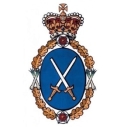 Award for Young Citizen of the Year 2020Thank you for taking time to nominate someone for your community. Our exceptional young people of Greater Manchester have demonstrated their commitment to social action, community engagement and philanthropy across the entirety of Greater Manchester. The High Sheriff awards for Young Citizen 2020 seek to celebrate these achievements and recognise the contributions that young people play in our community. Please fill out the nomination giving as much detail as you can about your nomination. If you need support or have any questions, please email HighSheriffGM@gmail.com When you have completed the nomination form, please email it to HighSheriffGM@gmail.com The closing deadline is 5.30pm on Thursday December 31st 2020 As a reminder, the awards are open to:Individual young people who live or who carry out their work in Greater Manchester. Those aged between 11-18 years old as of the 31st December 2020.Thank you for helping to promote the talent and service of our young people.SECTION 1About your nomineePlease provide some basic details about your nominee.Name of nomineePlease provide the full legal nameDate of Birth of the nomineePlease write below the address, including postcode of the nomineePlease give the name of a parent or guardian who is aware of your nomination and supports its submissionPlease confirm an email address for the parent/guardianPlease provide a contact number for the parent/guardianIn which borough of Greater Manchester does the nominee work (Please choose the most suitable if the work covers a number of boroughs)SECTION 2About you, the person making the nominationPlease share some basic details about yourselfName of person making the nominationPlease provide your addressPlease provide a contact number for yourselfPlease confirm your email addressPlease summarise, in 20 words or less, why you believe this nomination should be recognisedFor example, "Organised young people to raise funds for local Foodbank."In the box below, please detail your nominee's service and achievements this year.  Please do not exceed 500 words.To help, the High Sheriff is keen to hear of young people who typify acts of citizenship and social action' We are  definining social action as follows:Social action is about people coming together to help improve their lives and solve the problems that are important in their communities. It can broadly be defined as practical action in the service of others, which is:(i) carried out by individuals or groups of people working together, (ii) not mandated and not for profit, (iii) done for the good of others – individuals, communities and/or society, and (iv) bringing about social change and or value.The personal data collected will only be used for the purposes of administering the award and will be destroyed after the event. Please indicate below your agreement to share this data in support of your nomination.I agree to the submission of my data for the sole purpose of the High Sheriff of Greater Manchester Award for Young Citizens.City of ManchesterStockportTamesideOldhamRochdaleBury BoltonWiganCity of SalfordTrafford